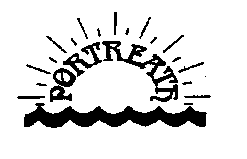 BOOKING FORMPlease complete and send this form with your deposit of 1/3rd to: Mrs D Cousins, 34, Station Road, Pool, Redruth, Cornwall, TR15 3QGor telephone: 01209 715358HOW TO PAY:Payment by cheque: payable to Mrs D Cousins      		Payment by card: simply fill in your details below or call us on 01209 715358                            Card No.I declare that I am over the age of 18 years of age and agree to the booking conditions.BOOKING CONDITIONSDeposit of one third of total monies payable on booking.  Cheques made payable to Mrs. D. Cousins.  A booking can only be confirmed on receipt of deposit.Balance payable 6 weeks before arrival.  (For bookings made 6 weeks or less before arrival, the full amount is payable on booking). Persons occupying the property shall not exceed the number stated when booking, unless notification is given.  Bookings can not be accepted by persons under the age of 18 years.The property will be available from 2 p.m. on the day of arrival, and to be vacated by 9.30 a.m. at the latest on the day of departure.The property must be left clean and tidy.  Damage or breakages to the property or contents to be reported and paid for.The proprietors will not be liable for any accident, injury, damage, loss, expense or inconvenience whether to person or property, which the Tenants or any other person may suffer or incur arising out of, or in any way connected with the letting howsoever caused.No item from the property to be removed for outside use.Dogs are permitted in those properties so stated, provided they are well behaved, do not do any damage, exercised off the premises, not left unattended, not allowed on the furniture and have a flea collar or other active protection.A holiday cancellation insurance scheme is advisable.  In the event of a cancellation, immediate written notification must be given.   We will endeavor to re-let the property and if successful may refund any monies paid, less the deposit which is non-returnable.Name:Address:Post Code:Email:Tel No:Mobile:Property required:Dates:No.in party- Adults:Children:Cost of accommodation week 1:£Cost of accommodation week 2:£Extras: Linen £10 per bed£             Towels £2 per person£Cot £10£             High chair £10£             Dog £20£Total cost of holiday:£Expiry Date:Start Date:Issue No. (Switch):Card Security Code:Signature:Date: